Tisztelt Hallgatók és Oktatók!A Szegedi Tudományegyetem Mérnöki Kar pályázatot hirdet a CEEPUS – Közép-európai Felsőoktatási Csereprogram keretén belül hallgatói, ill. oktatói mobilitásban való részvételre.Az alábbi partnerintézményekbe lehet pályázni, a táblázatban felsorolt pályázattípusok, ill. keretszámok szerint. A hálózat száma és címe: CIII-RS-1512-03-2223Koordinátor neve és elérhetősége: Prof. Dr. Hodúr Cecília, hodur@mk.u-szeged.huA hálózat által megfogalmazott általános célkitűzések címszavakban: Improving Food Quality with Novel Food Processing TechnologiesÁltalános pályázati feltételekAz egyes pályázattípusokra vonatkozó elvárásokat, formai feltételeket a mellékelt Általános pályázati feltételek, formai és tartalmi követelmények c. dokumentumban találhatják meg. Elérhető: http://www.tka.hu/palyazatok/114/ceepus Hogyan kell pályázni? - A jelentkezés módját és részleteit a küldő intézmény a nemzetközi kiírásnak megfelelően, változtatás nélkül elfogadja. - A kari rangsorolást a dékán által felkért személyek végzik.- A végső sorrend a fogadó fél és a nemzeti irodák által kerül jóváhagyásra.- Csak online módon pályázható a www.ceepus.info honlapon.Hátrányos helyzetű pályázók- A kisszámú lehetőség miatt a hátrányos pályázók speciális csoportjai nem kerülnek külön elbírálás alá.HatáridőIntézményi szinten: 2022. június 15.A határidőt a küldő intézmény szabja meg. Azt azonban figyelembe kell venni, hogy az intézményi szintű kiválasztást követően a pályázóknak a www.ceepus.info oldalra is fel kell tölteniük a pályázatukat az alábbi határidőkig:az őszi félévre: június 15.a tavaszi félévre: október 31.Freemover pályázatok: november 30-ig. (kizárólag a tavaszi félévre).A határidő után feltöltött pályázatok továbbítására nincs lehetőség! A TÁMOGATOTT PÁLYÁZATOK CSAK KORLÁTOZOTT MÉRTÉKBEN MÓDOSÍTHATÓK.ELŐNYT ÉLVEZ, AKI HALLGATÓKKAL EGYÜTT UTAZIK.A PÁLYÁZÓ SZEMÉLYÉNEK CSERÉJÉRE NINCS LEHETŐSÉG.A TÁMOGATÁS NEM GARANTÁLJA A FELMERÜLŐ KÖLTSÉGEK TELJES FEDEZÉSÉT!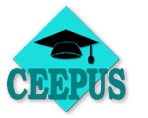 PÁLYÁZATI FELHÍVÁS1.CélországAusztriaAusztriaAusztria1.Intézmény, honlap BOKU www.unizg.hr BOKU www.unizg.hr BOKU www.unizg.hr1.PályázattípusHallgatóknakHallgatóknakOktatóknak1.Pályázattípus1 hónapra (ST)min. 1 hónap3 hónapra (S) 3 hónap1 hónapra (T)min. 5 munkanap1.Pályázattípus1 fő 1 fő0 fő2.CélországHorvátországHorvátországHorvátország2.Intézmény, honlapuniversity of zagrebhttp://www.unizg.hr/homepage/ university of zagrebhttp://www.unizg.hr/homepage/ university of zagrebhttp://www.unizg.hr/homepage/ 2.PályázattípusHallgatóknakHallgatóknakOktatóknak2.Pályázattípus1 hónapra (ST)min. 1 hónap1 hónapra (STE) csoportmin. 3-5 munkanap1 hónapra (T)min. 5 munkanap2.Pályázattípus0 fő 0 fő1 fő3.CélországRomániaRomániaRománia3.Intézmény, honlap BANAT UNIVERSITY OF AGRICULTURAL SCIENCES AND VETERINARY MEDICINE "KING MIHAI I OF ROMANIA" OF TIMISOARA www.usab-tm.ro BANAT UNIVERSITY OF AGRICULTURAL SCIENCES AND VETERINARY MEDICINE "KING MIHAI I OF ROMANIA" OF TIMISOARA www.usab-tm.ro BANAT UNIVERSITY OF AGRICULTURAL SCIENCES AND VETERINARY MEDICINE "KING MIHAI I OF ROMANIA" OF TIMISOARA www.usab-tm.ro3.PályázattípusHallgatóknakHallgatóknakOktatóknak3.Pályázattípus1 hónapra (ST)min. 1 hónap1 hónapra (STE) csoportmin. 3-5 munkanap1 hónapra (T)min. 5 munkanap3.Pályázattípus0 fő 0 fő1 fő